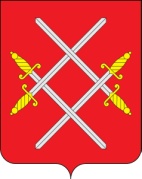 ГЛАВА РУЗСКОГО ГОРОДСКОГО ОКРУГАМОСКОВСКОЙ ОБЛАСТИПОСТАНОВЛЕНИЕОт 27.12.2022  № 6403О проведении общественных обсуждений в форме опроса      В целях соблюдения прав человека на благоприятные условия жизнедеятельности, в соответствии с Федеральным законом от 06.10.2003 № 131-ФЗ «Об общих принципах организации местного самоуправления в Российской Федерации», Федеральным законом от 23.11.1995 № 174-ФЗ «Об экологической экспертизе», Приказом Министерства природных ресурсов и экологии Российской Федерации от 01.12.2020 № 999  «Об утверждении требований к материалам оценки воздействия на окружающую среду», Порядком проведения общественных обсуждений планируемой (намечаемой) хозяйственной и иной деятельности, подлежащей экологической экспертизе на территории Рузского городского округа Московской области, утвержденным постановлением Главы Рузского городского округа от 23.08.2022 № 3859, руководствуясь Уставом Рузского городского округа, постановляю:1. Назначить с 16 января 2023 года  по 16 февраля 2023 года общественные обсуждения в форме опроса по материалам оценки воздействия на окружающую среду (ОВОС) объекта: «Комплексная переработка отходов строительства и производства на их основе материалов для рекультивационных работ, сырья для строительных материалов», расположенного по адресу: Московская область, Рузский район на участке с кадастровым номером 50:19:0000000:20951. Начало проведения обсуждений с 9.00 до 18.00 по адресу: Московская область, г.Руза, ул. Солнцева, д.11, к.429.2. Рекомендовать ООО «ЭКОПРОТЕКТ» (Генеральный директор           Новикова А.О), юридический адрес: г. Москва, ул. Нагорная, д.21, корп.1, обеспечить информирование населения о проведении общественных обсуждений в форме опроса согласно п.1 настоящего постановления путем размещения информации в  официальном периодическом печатном издании, распространяемом в Рузском городском округе, и на официальном сайте Рузского городского округа в сети «Интернет».3. Отделу экологии и природопользования управления жилищно-коммунального хозяйства, капитального ремонта и строительства Администрации Рузского городского округа:3.1. Предоставлять документацию по рассматриваемому объекту при обращении заинтересованных представителей общественности для ознакомления по адресу: Московская область, г.Руза, ул.Солнцева, д.11 к.429, (контактный телефон 8(496)-27-50-013).3.2. Оказать содействие в организации общественных обсуждений в форме опроса, а также разместить информацию об общественных обсуждениях на информационном стенде по адресу: Московская область, г. Руза, ул. Солнцева, д.11, к.429.3.3. Опубликовать настоящее постановление и протокол по результатам общественных обсуждений в официальном периодическом печатном издании, распространяемом  в Рузском городском округе,  и разместить на официальном сайте Рузского городского округа в сети «Интернет».3.4.   Организовать прием письменных предложений по материалам оценки воздействия на окружающую среду (ОВОС) объекта: «Комплексная переработка отходов строительства и производства на их основе материалов для рекультивационных работ, сырья для строительных материалов». 3.4.1. Письменные замечания и предложения жителей Рузского городского округа  Московской области по материалам оценки воздействия на окружающую среду (ОВОС) объекта: «Комплексная переработка отходов строительства и производства на их основе материалов для рекультивационных работ, сырья для строительных материалов», расположенного по адресу: Московская область, Рузский район на участке с кадастровым номером 50:19:0000000:20951 принимаются по адресу: Московская область,  г. Руза, ул. Солнцева, д.11, к.429 или по адресу электронной почты: ruza_region_ruza@mosreg.ru в течение 10 календарных дней после окончания срока проведения общественного опроса по 26.02.2023.3.5. При обращении заинтересованных жителей округа разъяснять порядок проведения общественных обсуждений по материалам оценки воздействия на окружающую среду (ОВОС) объекта: «Комплексная переработка отходов строительства и производства на их основе материалов для рекультивационных работ, сырья для строительных материалов».4.Создать и утвердить состав комиссии по проведению общественных обсуждений по материалам оценки воздействия на окружающую среду (ОВОС) объекта: «Комплексная переработка отходов строительства и производства на их основе материалов для рекультивационных работ, сырья для строительных материалов» (прилагается).5. Контроль за исполнением настоящего постановления возложить на Заместителя Главы Администрации Рузского городского округа Жарова М.П.    Верно: начальник общего отдела                                                          О.П.ГавриловаЩанкина Екатерина НиколаевнаОтдел экологии, старший инспектор8(49627)50013; ekoruza@yandex.ruПриложение к постановлению             Главы  Рузского городского округа                                                                                    От 27.12.2022    №   6403Состав комиссии по проведению общественных обсуждений   по материалам оценки воздействия на окружающую среду (ОВОС) объекта: «Комплексная переработка отходов строительства и производства на их основе материалов для рекультивационных работ, сырья для строительных материалов»Глава городского округа                                  Н.Н. ПархоменкоПредседатель:1ЖаровМихаил ПетровичЗаместитель Главы Администрации Рузского городского округаЗаместитель председателя:2Стаканов Сергей АлександровичЗаместитель Главы Администрации Рузского городского округа Секретарь комиссии:3Моисеева Евгения РустэмовнаЗаместитель начальника управления - начальник отдела экологии и природопользования управления ЖКХ, капитального ремонта и строительства администрации Рузского городского округаЧлены комиссии:4Лопатинская Жанна БорисовнаНачальник управления ЖКХ, капитального ремонта и строительства администрации Рузского городского округа5Щанкина Екатерина НиколаевнаСтарший инспектор отдела экологии и природопользования управления ЖКХ, капитального ремонта и строительства администрации Рузского городского округа6Соленова Марина АнатольевнаСтарший инспектор отдела экологии и природопользования управления ЖКХ, капитального ремонта и строительства администрации Рузского городского округа